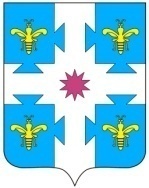 О внесении изменений в постановление администрации Козловского муниципального округа Чувашской Республики от 12.05.2023 №414 «О принятии решения по подготовке проекта правил землепользования и застройки Козловского муниципального округа Чувашской Республики»В соответствии со статьей 31 Градостроительного кодекса Российской Федерации, Федеральным законом от 06.10.2003 № 131-ФЗ «Об общих принципах организации местного самоуправления в Российской Федерации», статьей 16 Закона Чувашской Республики от 04.06.2007 № 11 «О регулировании градостроительной деятельности в Чувашской Республике», администрация Козловского муниципального округа Чувашской Республики постановляет:1. Внести в постановление администрации Козловского муниципального округа Чувашской Республики от 12.05.2023 №414 «О принятии решения по подготовке проекта правил землепользования и застройки Козловского муниципального округа Чувашской Республики» (далее - постановление) следующее изменение:- пункт 2 Постановления изложить в следующей редакции : «2. Установить, что градостроительное зонирование производится в один этап в срок до 01.06.2024 применительно ко всей территории Козловского муниципального округа Чувашской Республики»;2. Внести в Состав комиссии по подготовке проекта правил землепользования и застройки Козловского муниципального округа Чувашской Республики, утвержденное постановлением администрации Козловского муниципального округа Чувашской Республики от 12.05.2023 №  414 «О принятии решения по подготовке проекта правил землепользования и застройки Козловского муниципального округа Чувашской Республики» следующее изменение: - исключить слова: «Сидорова Инна Леонидовна».3. Внести изменения в Порядок и сроки проведения работ по подготовке проекта  правил землепользования и застройки Козловского  муниципального округа Чувашской Республики, утвержденное постановлением администрации Козловского муниципального округа Чувашской Республики от 12.05.2023 №  414 «О принятии решения по подготовке проекта правил землепользования и застройки Козловского муниципального округа Чувашской Республики» (далее - Порядок) следующее изменение:- пункт 10 Порядка изложить в следующей редакции: 4. Настоящее постановление подлежит опубликованию в периодическом печатном издании «Козловский вестник» и размещению на официальном сайте Козловского муниципального округа в сети «Интернет».5. Настоящее постановление вступает в силу после его официального опубликования.Глава Козловского муниципального округа Чувашской Республики                                                                                 А.Н. ЛюдковЧĂваш РеспубликиКуславкка МУНИЦИПАЛЛĂОКРУГĔНАдминистрацийĔЙЫШĂНУЧувашская республикаАДМИНИСТРАЦИЯКозловского муниципального округаПОСТАНОВЛЕНИЕ22.04.2024  352№22.04.2024 № 352Куславкка хулиг. Козловка10Принятие решения об утверждении правил землепользования и застройки Козловского  муниципального округа Чувашской Республики или об отклонении проекта правил землепользования и застройки Козловского  муниципального округа Чувашской Республики и направлении на доработку в комиссию по подготовке проекта правил землепользования и застройкиДо 01 июня 2024 года 